Blankett för bedömning av om en fastighet omfattas av statsbidrag eller statsstödBlanketten ska fyllas i av huvudman och/eller fastighetsägare i samtliga projekt där statlig finansiering avses sökas för efterbehandlingsåtgärder för förorenade områden. Ifylld blankett ska bifogas ansökan och utgör ett underlag för Länsstyrelsens och Naturvårdsverkets bedömning om åtgärderna ska bekostas med statsbidrag eller statsstöd. Observera att en blankett per fastighet som projektet omfattar ska fyllas i. Frågelista och vägledning i bedömningen finns på EBH-portalens vägledningssidor. 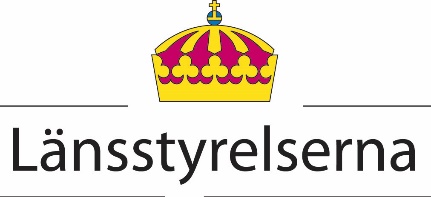 Blankett Version 12022-06-15Datum för ifyllande: Datum för ifyllande: Namn och organisation på den som fyllt i blanketten: Namn och organisation på den som fyllt i blanketten: Fastighetsbeteckning: Fastighetsbeteckning: Fastighetsägare (namn och personnummer/organisationsnummer): Fastighetsägare (namn och personnummer/organisationsnummer): Fastighetsägaren är (sätt kryss): Kommun/statKommun/statFastighetsägaren är (sätt kryss): Bolag (aktiebolag, handelsbolag, kommanditbolag, ekonomisk förening)Bolag (aktiebolag, handelsbolag, kommanditbolag, ekonomisk förening)Fastighetsägaren är (sätt kryss): Privatperson som bedriver enskild firma eller äger en skogs- eller jordbruksfastighetPrivatperson som bedriver enskild firma eller äger en skogs- eller jordbruksfastighetFastighetsägaren är (sätt kryss): PrivatpersonPrivatpersonFastighetsägaren är (sätt kryss): Ideell föreningIdeell föreningFastighetsägaren är (sätt kryss): SamfällighetsföreningSamfällighetsföreningFastighetsägaren är (sätt kryss): AnnatAnnatOm annat, ange vad:Om annat, ange vad:Bedriver fastighetsägaren ekonomisk verksamhet? (Ja eller nej)Bedriver fastighetsägaren ekonomisk verksamhet? (Ja eller nej)Beskriv den ekonomiska verksamheten och om den kan kopplas till fastigheten som ska åtgärdas: Beskriv den ekonomiska verksamheten och om den kan kopplas till fastigheten som ska åtgärdas: Er bedömning av om åtgärder på fastigheten kan göras med statsstöd eller statsbidrag:Er bedömning av om åtgärder på fastigheten kan göras med statsstöd eller statsbidrag: